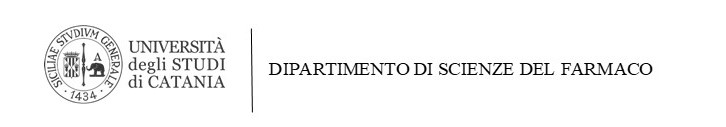 Prot. N.                                                                                                                                            Catania,All. n.Al Dirigente dell’Area della CentraleUnica di Committenza – Servizi e Forniturecentrale.committenza@unict.itOggetto: Copertura assicurativa kasko ed infortuni ai sensi dell’art. 8 del DPR 319/90Richiesta copertura assicurativa per missioni/servizio esterno personale docente/ personale tecnicoamministrativo Ai sensi dell’art . 5 sezione 1 delle condizioni di polizza, Vi trasmettiamo i dati relativi alla missione / servizio esterno da inserire in copertura assicurativa:SI PREGA DI COMPILARE TUTTE LE VOCI RICHIESTE :DATA delle missione/servizio esterno:________________LUOGO:______________________________generalità e qualifica della persona CONDUCENTE___________________________________________c) generalità dei TRASPORTATI:_____________________________________________________________d) veicolo utilizzato – marca tipo- targa:________________________________________e) percorrenza Km totale previsto ( andata + ritorno) : __________________f) ufficio autorizzante la missione:___________________________________________________________g) motivo della missione:________________________________________________________________________________________________________________________________________________________                                                                                                                                    Il Direttore del Dipartimento